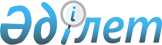 Забурын ауылдық округі әкімінің 2019 жылғы 10 шілдедегі № 12 "Шектеу іс-шараларын белгілеу туралы" шешімінің күшін жою туралыАтырау облысы Исатай ауданы Зинеден ауылдық округі әкімінің 2020 жылғы 25 маусымдағы № 16 шешімі. Атырау облысының Әділет департаментінде 2020 жылғы 30 маусымда № 4684 болып тіркелді
      "Қазақстан Республикасындағы жергілікті мемлекеттік басқару және өзін-өзі басқару туралы" Қазақстан Республикасының 2001 жылғы 23 қаңтардағы Заңының 37-бабына, "Ветеринария туралы" Қазақстан Республикасының 2002 жылғы 10 шілдедегі Заңының 10-1 бабының 8) тармақшасына сәйкес, "Қазақстан Республикасы Ауыл шаруашылығы министрлігі Ветеринариялық бақылау және қадағалау комитетінің Исатай аудандық аумақтық инспекциясы" мемлекеттік мекемесінің бас мемлекеттік ветеринариялық-санитариялық инспекторының 2019 жылғы 23 қазандағы № 10-10/101 ұсынысы негізінде Зинеден ауылдық округі әкімі ШЕШІМ ҚАБЫЛДАДЫ:
      1. Забурын ауылдық округі әкімінің 2019 жылғы 10 шілдедегі № 12 "Шектеу іс-шараларын белгілеу туралы" шешімінің (Нормативтік құқықтық актілерді мемлекеттік тіркеудің тізілімінде № 4446 болып тіркелген, 2019 жылғы 19 шілдеде Қазақстан Республикасы нормативтік құқықтық актілерінің эталондық бақылау банкінде жарияланған) күші жойылды деп танылсын.
      2. Осы шешімнің орындалуын бақылауды өзіме қалдырамын.
      3. Осы шешім әділет органдарында мемлекеттік тіркелген күннен бастап күшіне енеді және ол алғашқы ресми жарияланған күнінен кейін күнтізбелік он күн өткен соң қолданысқа енгізіледі.
					© 2012. Қазақстан Республикасы Әділет министрлігінің «Қазақстан Республикасының Заңнама және құқықтық ақпарат институты» ШЖҚ РМК
				
      Зинеден ауылдық округінің әкімі 

Е. Махсотов
